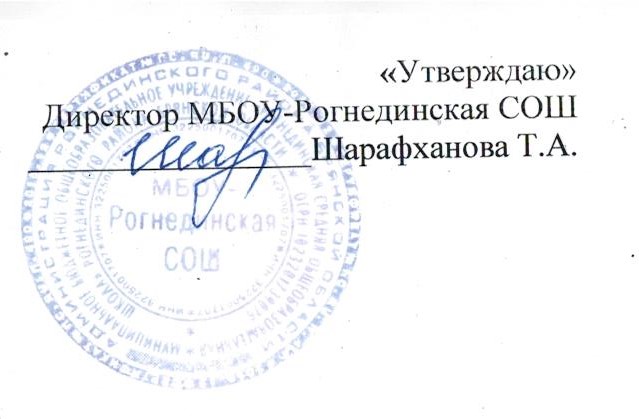 План спортивно-массовых, физкультурно-спортивных и социально- значимых мероприятий2022-2023 учебный годЦели:1.Сохранение и укрепление здоровья детей и подростков, воспитание потребности и систематических занятий физической культурой и спортом.Пропаганда среди школьников и приобщение к здоровому образу жизни.Воспитание потребности и умение школьников самостоятельно заниматься физкультурой, использовать различные спортивные игры в организации своего отдыха.Воспитание учащихся в народных традициях.Программа включает в себя восемь основных направлений развития спортивно-оздоровительной и спортивно-массовой работы в школе.                                  УтверждаюДиректор школы                Шарафханова Т.А.Расписание занятий кружков   школьного спортивного клуба «Олимп»  на 2022 – 2023 уч. год.№МероприятияДата проведенияответственный1.Физкультурно-оздоровительные мероприятия в режиме дня:-Обсудить на педагогическом совете порядок проведения физкультминуток, подвижных игр на переменах.-Проведение бесед в классах о режиме дня школьников.До начала учебного До 15 сентябряАдминистрация школы.Кл.  рук.2.Спортивная работа в классах:-В классах назначить физорговответственных за проведение подвижных игр на больших переменах и организующих команды для участия в соревнованиях.-Составить расписание занятий секций, тренировок команд.-Цикл классных часов по здоровому образу жизни.-Проветривание классных помещений.- Организация ежедневной влажной уборки.До 15 сентября ежедневноКл.  рукУчителя физ.культуры3.Внеурочная работа в школе:-Осенний и весенний кросс-Легкоатлетическая эстафета-Олимпиада по физической культуре-Весёлые старты (осенние, зимние, весенние)-Лыжня России-Лыжные эстафеты-Соревнования по волейболу-Сдача норм ГТО- Биатлон- Шахматные турнирыВ течение годаУчителя физ. культурыПедагоги доп. обр.4.Участие в районных соревнованиях:-Волейбол-Футбол-Лыжные гонки- Соревнования по легкой атлетикеВ течении годаУчителя физ. культуры5.Агитация и пропаганда здорового образа жизни:-Конкурсы рисунков 1-4 классов «Мы любим спорт»- Организация цикла бесед и лекций на классных часах по темам «Зарядка в режиме дня школьника», « Что такое гигиена», «Я и моё здоровье»-Выпуск информационного листка спортивных достижений школы.ДекабрьВ течение годаКл.  рук.Учителя физ. культуры6.Организация отдыха по месту жительства:-Организация летнего детского оздоровительного лагеря.В течении годаНачальник лагеря7.Работа с родителями учащихся и педагогическим коллективом:-О здоровье наших детей!  (итоги медосмотра, анализ работы за прошлый год)-Тематические родительские собрания-Распорядок дня и двигательный режим школьника-Проведение спортивных мероприятий с участием родителей- Распространение буклетов о здоровом образе жизниВ течении годаУчителя физ. культуры и кл. рук.8.Хозяйственные мероприятия:-Текущей косметический ремонт спортзала-Текущий ремонт спортинвентаряИюнь-июльУчителя физ. культурыЗавхозНазвание кружка, секцииФИО руководителяДень проведенияВремя проведения«ЮИД»Семенец Е.А.вторник14.30-15.15« Патриот»Демиденков В.М.Четверг15.30-17.00«Шахматы»Астахова Т.Е.среда13.30- 14.15«Спортивная секция» Кротов В.А.вторник четверг17.00 - 19.00«Ребенок живет в игре»Кротов В.А.Понедельникпятница16.00-18.00